Приложение  к  постановлению Главы Сергиево-Посадского муниципального района Московской областиот 14.08.2019  № 1341-ПГКарты-схемы территорий Сергиево-Посадского городского округа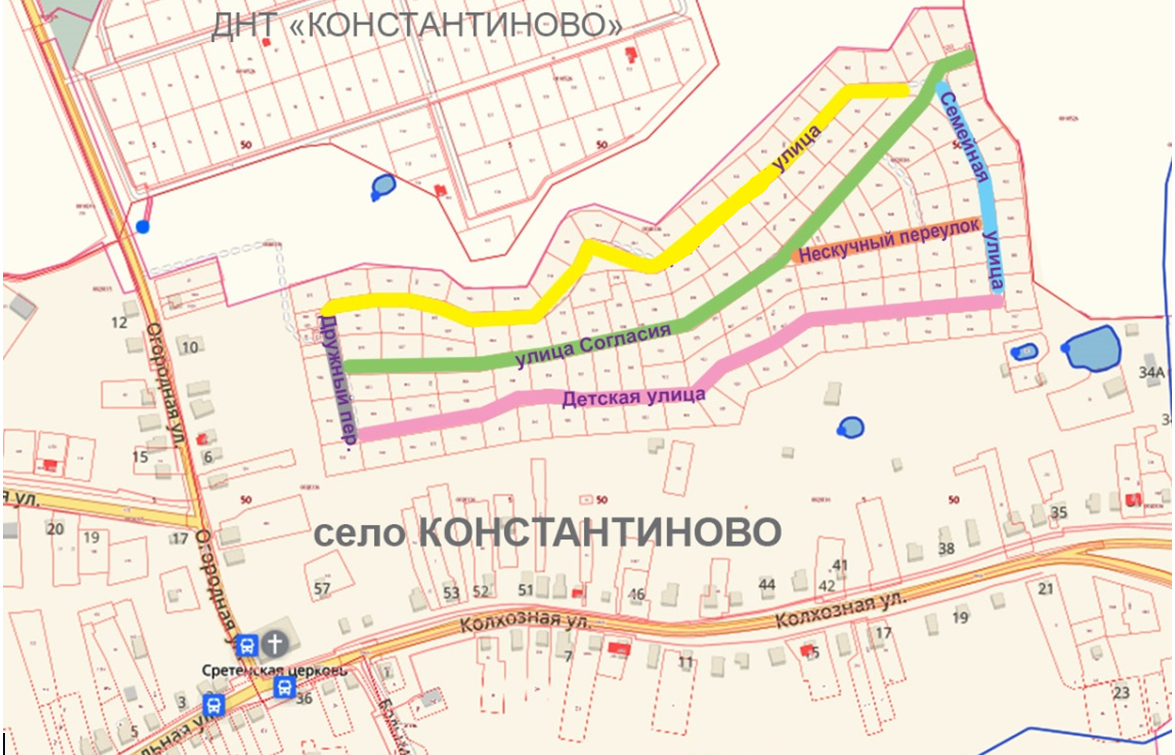 Село Констанитово: улица Родная, улица Детская, улица Семейная, улица Согласия,Нескучный переулок, Дружный переулок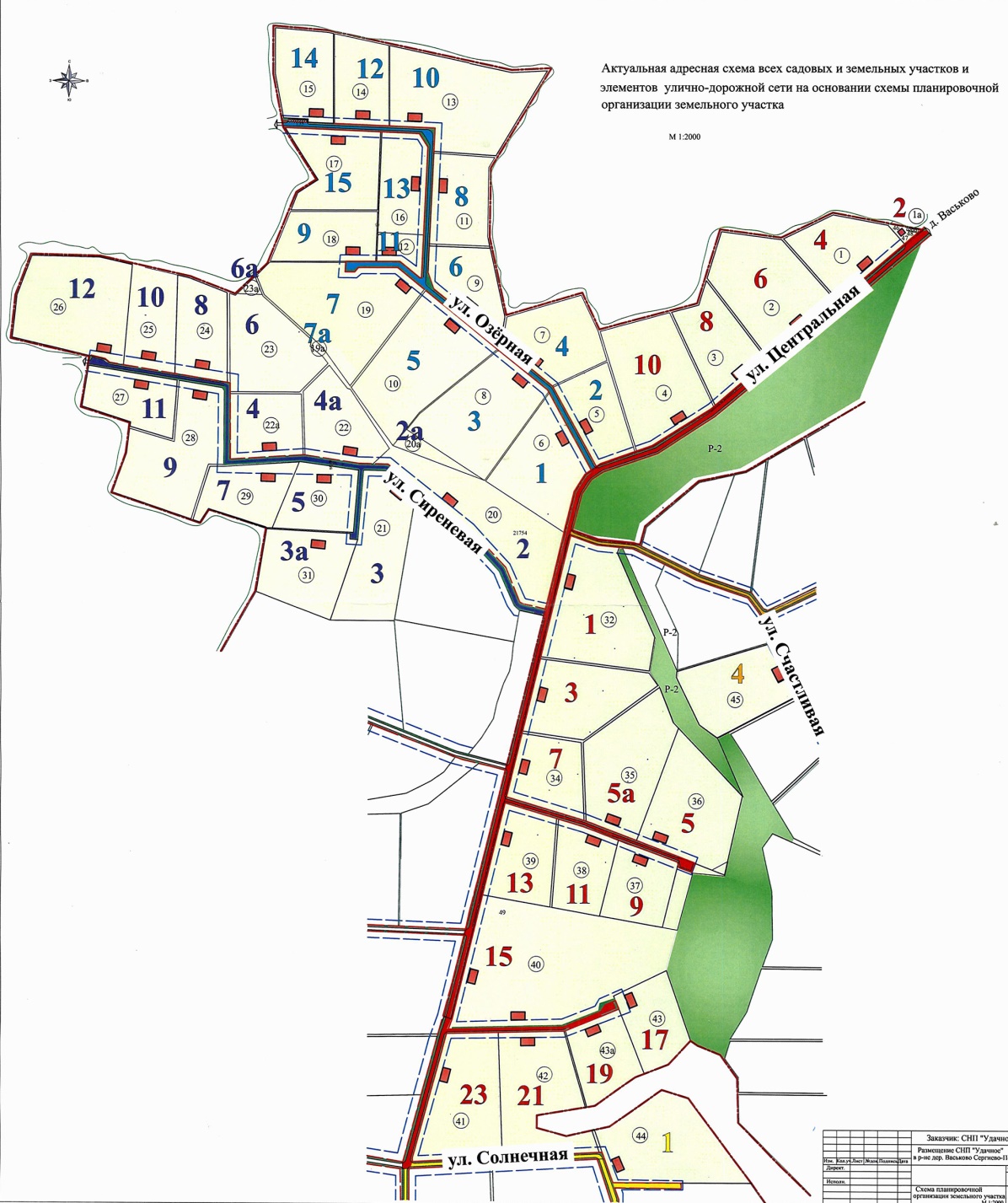 Территория СНП «Удачное»: улица Озёрная, улица Центральная,Улица Сиреневая, улица Счастливая, улица Солнечная